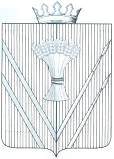 АДМИНИСТРАЦИЯ ВЕРЕЩАГИНСКОГО МУНИЦИПАЛЬНОГО РАЙОНА ПОСТАНОВЛЕНИЕ26.02.2015                                                                                                                № 199О внесении изменений в муниципальную Программу «Развитие  сельского хозяйства и устойчивое развитие сельских территорий Верещагинского муниципального  района на 2015 – 2017 годы»В соответствии с Порядком разработки, реализации и оценки эффективности муниципальных программ Верещагинского муниципального района, утвержденным постановлением администрации  Верещагинского муниципального района  от 14.08.2014 года  № 680, руководствуясь  частями 1,2  статьи 56 Устава муниципального образования  «Верещагинский муниципальный район», администрация Верещагинского  муниципального района ПОСТАНОВЛЯЕТ:1. Внести в муниципальную Программу «Развитие  сельского хозяйства и устойчивое развитие сельских территорий Верещагинского муниципального  района на 2015 - 2017 годы», утвержденную постановлением администрации муниципального района от 30.09.2014г. № 910  следующие изменения:1.1. паспорт Программы изложить в новой редакции (приложение 1);1.2. в наименовании раздела 1 после слова «сельского», добавить слово «хозяйства»;1.3. в абзаце 5 пункта 1.2 слова « О государственной программе» заменить словами «Об утверждении государственной программы»;1.4. в абзаце 6 пункта 1.2 слова «Об утверждении Порядка» заменить словами «О порядке»;1.5.  абзац 7 пункта 1.2 изложить в следующей редакции: «-Решение Земского Собрания Верещагинского муниципального района от 08.11.2013 года № 45/571 «О Положении «О создании условий для развития сельскохозяйственного производства в поселениях, входящих в состав Верещагинского муниципального района, расширения рынка сельскохозяйственной продукции, сырья и продовольствия на территории Верещагинского муниципального района»;1.6. в абзаце 1 пункта 1.3 слова «№ 598 от 15 июля 2013г. № 598» заменить словами «от 15 июля 2013г. № 598»;1.7. в абзаце 2 пункта 1.5 слова «мясокомбинат «Темп» заменить словами «ООО «Мясокомбинат «Темп»; 1.8. абзац 1 раздела 2 изложить в новой редакции «Основной целью Программы является повышение занятости, доходов аграрного бизнеса и сельского населения, основанный на устойчивом развитии приоритетных отраслей и эффективном использовании ресурсного потенциала»;1.9.  в  абзаце 15 пункта 5.2 цифры «3600» заменить цифрами «3599»;1.10.  в  абзаце 16 пункта 5.2 цифры «960» заменить цифрами «955»; 1.11. в  абзаце 17 пункта 5.2 цифры «18833» заменить цифрами «18832»;1.12. в  абзаце 18 пункта 5.2 цифры «1440» заменить цифрами «1431»;1.13. пункт 5.3 изложить в новой редакции: «Целью подпрограммы  является создание комфортных условий жизнедеятельности в сельской местности.Для достижения поставленной цели требуется решение первоочередных задач:1. Удовлетворение потребностей сельского населения, в том числе молодых семей и молодых специалистов в благоустроенном жилье;2. Развитие социальной и инженерной инфраструктуры в сельской местности.Решение задачи 1 «Удовлетворение потребностей сельского населения, в том числе молодых семей и молодых специалистов в благоустроенном жилье» осуществляется посредством выполнения следующих мероприятий подпрограммы:- улучшение жилищных условий граждан, проживающих в сельской местности;- улучшение жилищных условий молодых семей и молодых специалистов, проживающих в сельской местности.Решение задачи 2 «Развитие социальной и инженерной инфраструктуры в сельской местности», цель которой – повышение уровня снабжения природным газом, обеспечение питьевой водой сельского населения и создание комфортных условий труда и быта, осуществляется посредством выполнения следующих мероприятий подпрограммы:- строительство распределительных газопроводов в сельских поселениях;- строительство локальных сетей водоснабжения в сельских поселениях.Целевые показатели подпрограммы 3 с расшифровкой плановых значений по годам приведены в приложении к Программе.По прогнозным оценкам, реализация мероприятий Подпрограммы 3 позволит к  2018 году достичь следующих результатов:- ввод и приобретение жилья для граждан, в том числе для молодых семей и молодых специалистов, проживающих в сельской местности – 1945 кв.м., что позволит улучшить жилищные условия 18 сельских семей;- повышение уровня инженерного обустройства села: ввод в действие распределительных газовых сетей до 56,8 км., ввод в действие локальных водопроводов до 6,2 км.»;1.14. Приложение к муниципальной Программе «Развитие  сельского хозяйства и устойчивое развитие сельских территорий Верещагинского муниципального  района на 2015–2017 годы» изложить в новой редакции (приложение 2).2. Настоящее постановление вступает в силу с момента опубликования в районной газете «Заря» и распространяется на правоотношения с 01.01.2015 года.Глава  муниципального района-глава  администрации  Верещагинскогомуниципального района                                                                        С.В. Кондратьев